APPENDICESAppendix A: Menopause Rating Scale (MRS)Reprinted from International versions of the Menopause Rating Scale (MRS) by Heinemann, L. A., Potthoff, P., & Schneider, H. P., 2004, Health Quality Life Outcomes, 1, 28, pg. 3. Copyright 2003 by Heinemann et al; licensee BioMed Central Ltd. Open Access. Reprinted with permission.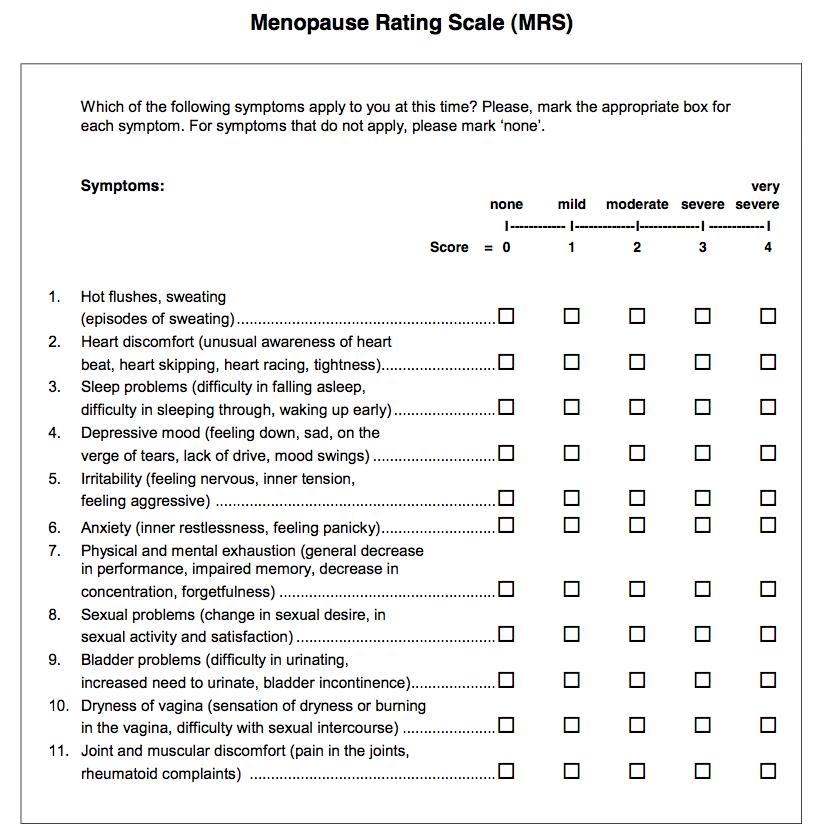 Appendix B: Patient Health Questionnaire (PHQ-9)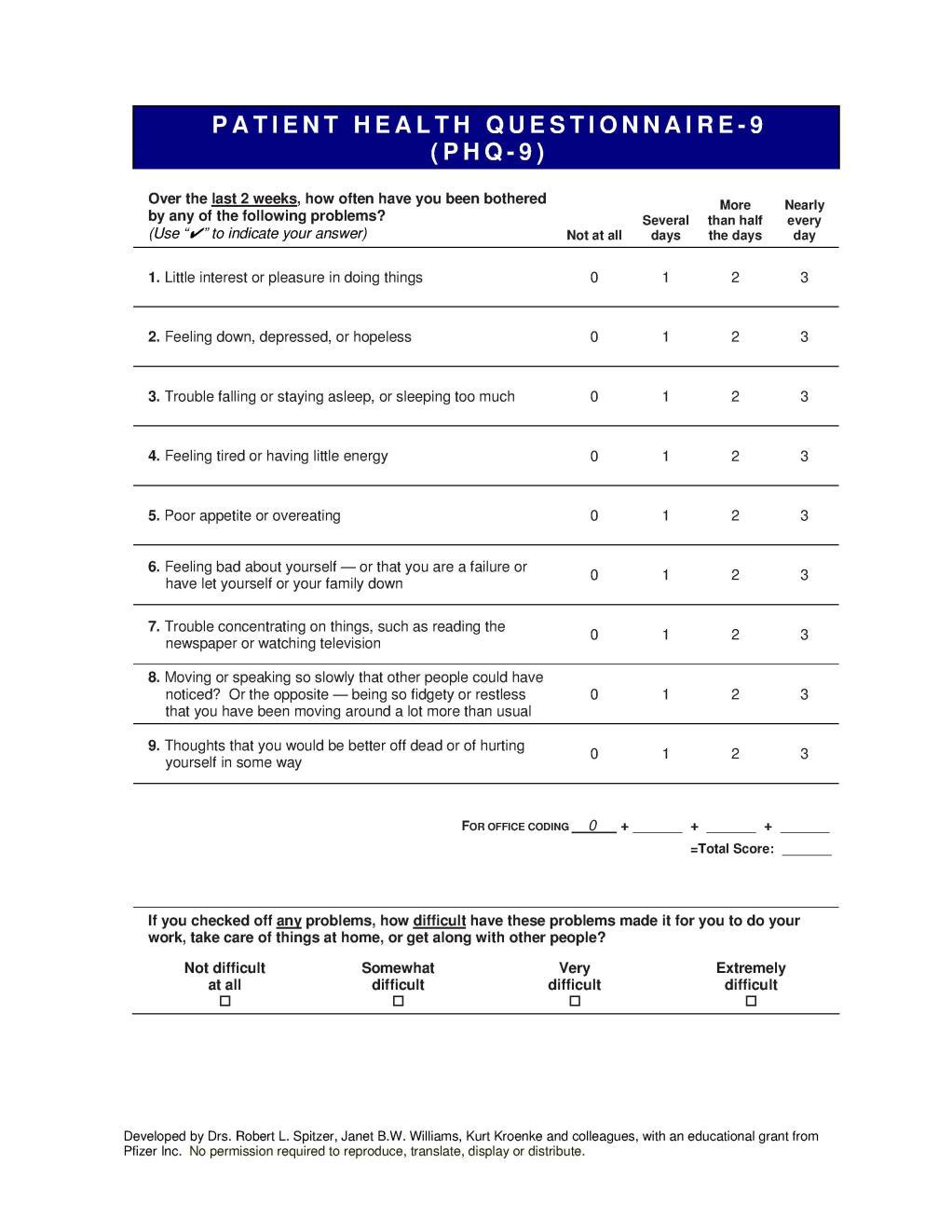 Appendix C: International Mean Standard Deviation Reference ValuesReprinted from The Menopause Rating Scale (MRS) scale: A methodological review by Heinemann et al., 2004, Health Quality Life Outcomes, 2, 45, pg. 6. Copyright 2004 by Heinemann et al; licensee BioMed Central Ltd. Open Access. Reprinted with permission.International Mean Standard Deviation Reference ValuesAppendix D: Chart Audit FormLevels of Distress Chart Audit Form (page 1 of 6)Date of Data Collection: ______________	Study ID#: ________DemographicsAge: _________Gender: FemaleEthnic BackgroundCaucasianAfrican AmericanAsian/Pacific IslanderEskimo/Native American IndianMixed (specify)Other (specify)HispanicYesNoMarital StatusNever MarriedMarriedNot married but living with a partnerDivorced or separatedWidowedLives with _______________Employment StatusUnemployed: [ ] disabled [ ] retired [ ] supported by otherEmployed Full-time Hours/week ______Employed Part-time Hours/week ______On leave [ ] with pay [ ] without payRetiredOther (specify)Appendix D ContinuedLevels of Distress Chart Audit Form (Page 2 of 6)Date of Data Collection: ______________	Study ID#: ________Level of EducationLess than high schoolHigh school graduate/GEDVocational/Technical degree beyond High SchoolSome CollegeCommunity College Degree (AA/AS)College/University degree (BA/BS)Master’s DegreeDoctoral DegreeHousehold IncomeUnder $4,999$5,000 – 14,999$15,000 – 24,999$25,000 – 39,999$40,000 – 69,99970,000+Insurance – ALL that apply____Tricare____Blue Cross/Shields____Humana____Aetna____Medicaid____Medicare____NoneMilitary HistoryBranch of Military ServiceArmyMarine CorpsCoast GuardNavyAir ForceNational GuardTotal Years of Service ________Highest Rank Achieved ___________________Appendix D ContinuedLevels of Distress Chart Audit Form (Page 3 of 6)Date of Data Collection: ______________	Study ID#: ________Any Deployments?YesNoAny combat zone deployments?YesNoTours of Duty1234 or moreLocation of Deployment all that applyVietnamKosovoPersian GulfIraqAfghanistanOtherPrincipal type(s) of traumatic experiences encountered while in the militaryNo	YesWitness death or executionIED blast or combat explosionWitness major injuries (nonlethal)Physical assaultSexual assault19.Use of MedicationsCategories of any prescription medications taking:Appendix D ContinuedLevels of Distress Chart Audit Form (Page 4 of 6)Date of Data Collection: ______________	Study ID#: ________Social HistoryDo they smoke?YesNoHow much they smoke? ___________Any alcohol use?YesNoHow much alcohol do they drink? __________Any recreational drug use?YesNoWhich recreational drugs? ______________Gynecological HistoryHistory of abnormal pap smearsYesNoIf yes, when was the last abnormal Pap smear? ________History of abnormal mammograms?YesNoSurgical procedures on female organs?YesNo30.	Hysterectomy?	Date? ________YesNoReason for Hysterectomy ____________Appendix D ContinuedLevels of Distress Chart Audit Form (Page 5 of 6)Date of Data Collection: ______________	Study ID#: ________Abdominal or vaginal hysterectomy? ____________Ovaries removed?YesNoFrequency of menstrual periods _________Length of menstrual periods __________Sexually active?YesNoIf not, how long since last sexual activity? ________Is sexual partnerMaleFemaleBothHistory of sexually transmitted infections?YesNoIf yes, which sexually transmitted infection? ___________History of sexual trauma not related to military experienceYesNoNumber of pregnancies ________Number of deliveries __________Appendix D ContinuedLevels of Distress Chart Audit Form (Page 6 of 6)Date of Data Collection: ______________	Study ID#: ________Full term deliveries?YesNoType of deliveriesVaginal ______Cesarean Section _______Weight of largest baby born vaginally _________Reason for being at the women’s health specialty clinic _________Goals of Therapy in the women’s health specialty clinic _________Referred to the clinic by ______________Psychological Subscale _______________Somatic Subscale ____________________Urogenital Subscale __________________Total of MRS _______________________Results of PHQ-9Column 1 Several Days _______________Column 2 More Than Half the Days __________Column 3 Nearly Every Day _______________Total of PHQ – 9 _____________Question 10 of PHQ – 9 ____Not difficult at all ___ somewhat difficult____ Very difficult ____ extremely difficultAppendix E: Approval LettersAppendix E: Institutional Review Board Approval Letter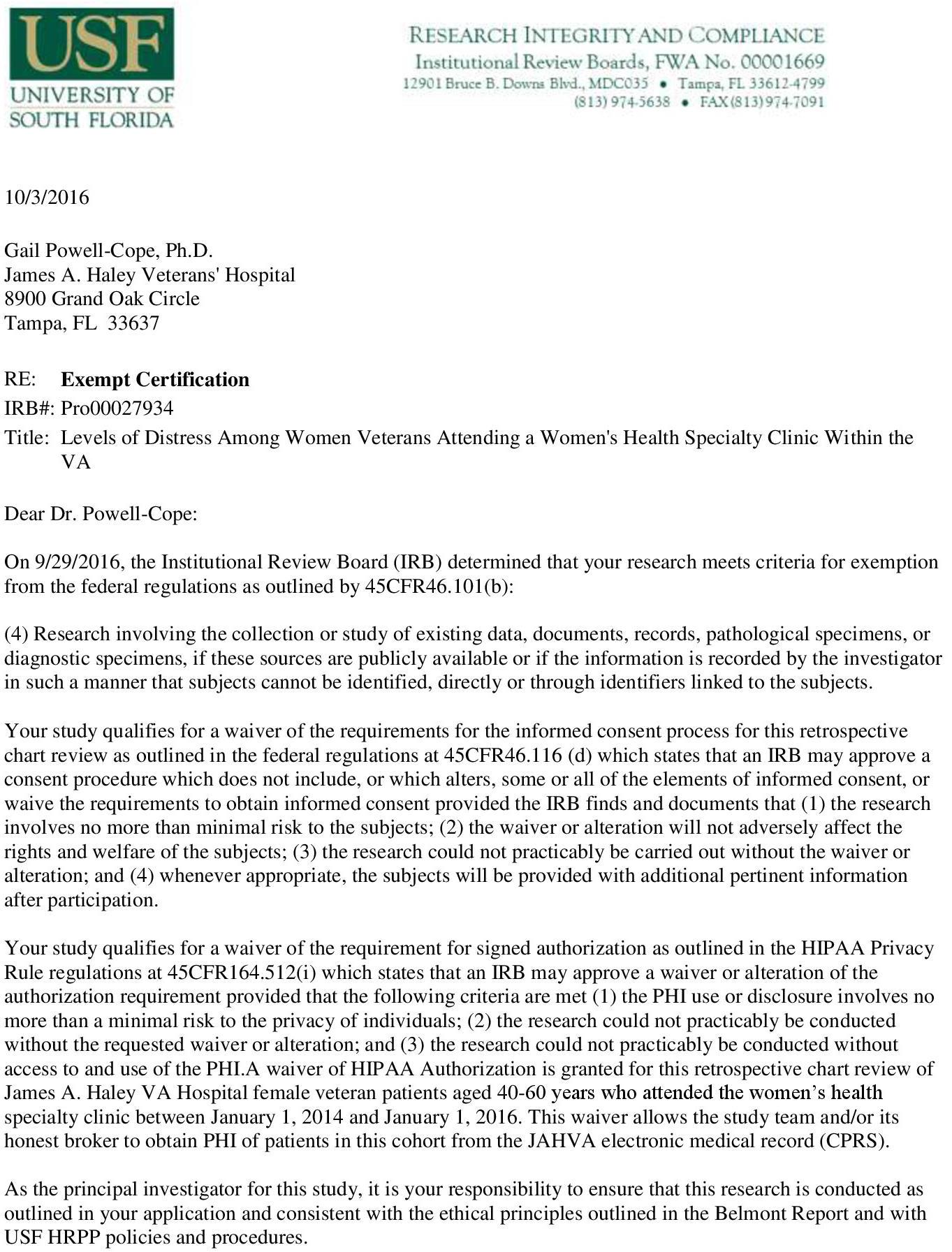 Appendix E: Institutional Review Board Approval Letter (continued)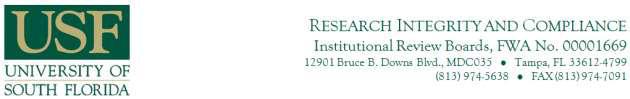 10/20/2016Gail Powell-Cope, Ph.D.James A. Haley Veterans' Hospital8900 Grand Oak CircleTampa, FL  33637RE:	Exempt CertificationIRB#: Pro00028305Title:	Levels of Distress Among Women Veterans Attending a Women's Health Specialty Clinic Within the VADear Dr. Powell-Cope:On 10/20/2016, the Institutional Review Board (IRB) determined that your research meets criteria for exemption from the federal regulations as outlined by 45CFR46.101 (b):Research involving the collection or study of existing data, documents, records, pathological specimens, or diagnostic specimens, if these sources are publicly available or if the information is recorded by the investigator in such a manner that subjects cannot be identified, directly or through identifiers linked to the subjects.Your study qualifies for a waiver of the requirements for the informed consent process for this retrospective chart review as outlined in the federal regulations at 45CFR46.116 (d) which states that an IRB may approve a consent procedure which does not include, or which alters, some or all of the elements of informed consent, or waive the requirements to obtain informed consent provided the IRB finds and documents that (1) the research involves no more than minimal risk to the subjects; (2) the waiver or alteration will not adversely affect the rights and welfare of the subjects; (3) the research could not practicably be carried out without the waiver or alteration; and (4) whenever appropriate, the subjects will be provided with additional pertinent information after participation.Your study qualifies for a waiver of the requirement for signed authorization as outlined in the HIPAA Privacy Rule regulations at 45CFR164.512 (i) which states that an IRB may approve a waiver or alteration of the authorization requirement provided that the following criteria are metthe PHI use or disclosure involves no more than a minimal risk to the privacy of individuals;the research could not practicably be conducted without the requested waiver or alteration; and (3)   the research could not practicably be conducted without access to and use of the PHI. AAppendix E: James A. Haley Veterans’ Hospital Approval Letter (continued)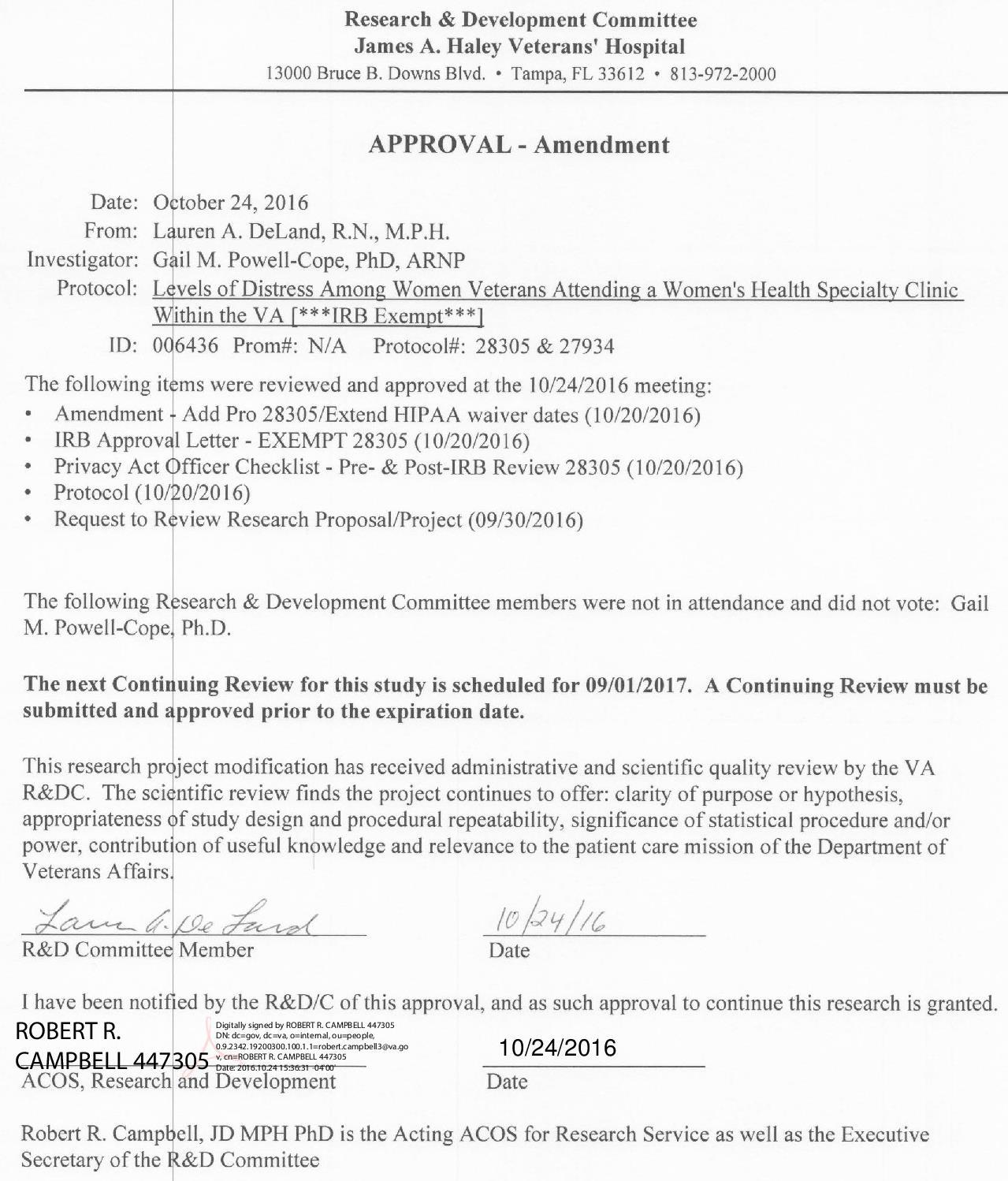 Appendix F: Permission Letter/StatementAppendix F: JAMA Permission Letter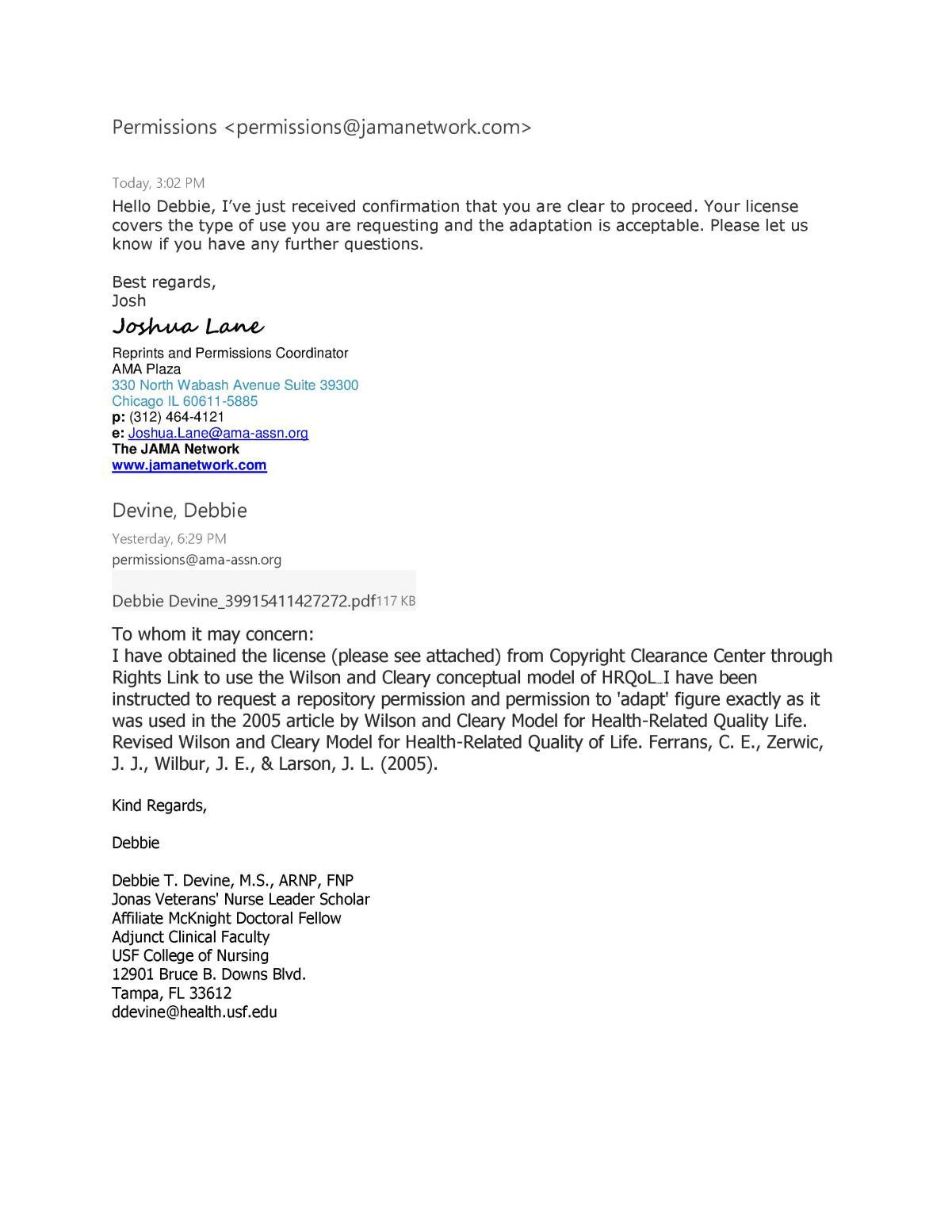 Appendix F: BioMed Central Permission Statement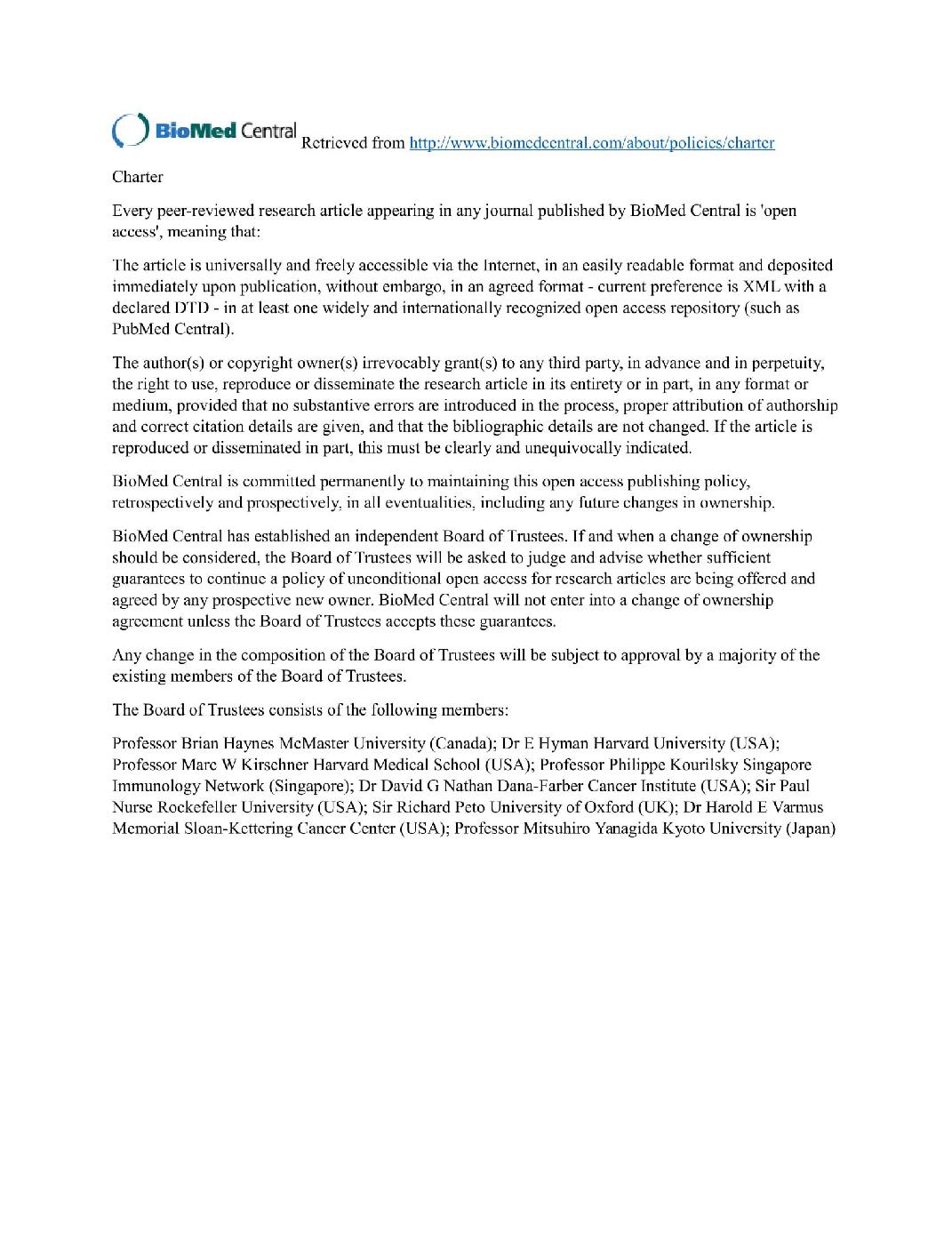 Somato-vegetativeSomato-vegetativeTotal scoreTotal scoreTotal scorePsychological scorePsychological scorescoreUrogenital scoreUrogenital scoreMeanMeanMeanMeanMeanMeanMeanMeann(SD)(SD)n(SD)n(SD)n(SD)Europe4,2468.8(7.1)4,4533.4 (3.4)4,4853.6 (2.9)4,4651.9 (2.2)North America1,3769.1(7.6)1,4263.4 (3.5)1,4403.8 (3.1)1,4372.0 (2.3)(US)Latin America3,00110.4(8.8)3,0024.9 (4.9)3,0064.1 (3.6)3,0051.4 (2.2)Asia1,0007.2(6.0)1,0002.9 (2.9)1,0003.3 (2.7)1,0001.0 (1.6)       Class ofMedicationNoYesDailyWeeklyOtherPainAnti-DepressionAnti-AnxietyAnti-SeizureSleep